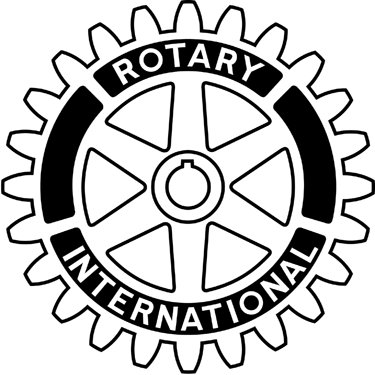 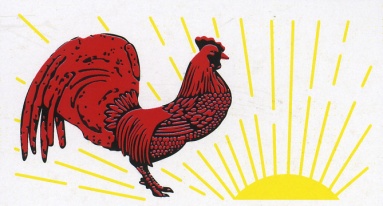 Ridgewood A.M. RotaryContract for 2016 Raffle CalendarPlease mail contract with a check, payable to:RIDGEWOOD ROTARY FOUNDATION, INC.,Ridgewood AM Rotary, P.O. Box 1152, Ridgewood, NJ 07451I authorize the Rotary to insert my advertisement into the 2016 Ridgewood A.M. Raffle Calendar.Company Name:Address:Phone:				Fax:				Email:Signature:							Date:ADVERTISING RATES & SIZES:  I wish to purchase the following:Inside Front Cover	10.0” Wide X 7.5” High	COLOR (CMYK)	$ 	1,800.00Inside Back Cover	10.0” Wide X 7.5” High	COLOR (CMYK)	$ 	1,800.00Back Cover	10.0” Wide X 7.5” High	COLOR (CMYK)	$ 	1,800.00Center Layout	10.0” Wide X 6.75” High	COLOR (CMYK)	$ 	1,200.00Full Page	10.0” Wide X 6.75” High	COLOR (CMYK)	$ 	1,200.00Half Page - Vertical	5.0” Wide X 6.75” High	COLOR (CMYK)	$ 	600.00Half Page - Horizontal	10.0” Wide X 3.0” High	COLOR (CMYK)	$ 	600.00Quarter Page	5.0” Wide X 3.0” High	COLOR (CMYK)	$ 	300.00Business Card – Vertical	2.0” Wide X 3.5” High	COLOR (CMYK)	$ 	100.00Business Card – Horizontal	3.5 Wide X 2.0” High	COLOR (CMYK)	$ 	100.00Banner – Top (6 Pages)	7.0” Wide X 1.0” High	COLOR (CMYK)	$ 	500.00Use Prior Year AdAll advertisers will receive a link posted to www.ridgewoodamrotary.org website and an opportunity to speak at an upcoming meeting to discuss your business.ADVERTISING ARTWORK / COPYALL artwork must be submitted without bleeds in one of the following formats:Camera-ready PDF with all fonts converted to outlines orHigh resolution (300 dpi at 100% of ad size) JPG, flattened.Email Artwork To:  gpgodart@optonline.net & rob@mqscpa.com(See Ridgewood AM Rotary Supported Efforts / Projects on back)Ridgewood AM Rotary Supported Efforts / Projects2014 – 2015Youth Projects:ScholarshipsRYLA
InteractBoy ScoutsMiscellaneous Youth ProjectsLocal Projects:DictionariesKasschau Band ShellRotary FoundationWalter D. Head FoundationUndesignated Disaster ReliefRidgewood Chamber of CommerceRead to KnowDown Town RidgewoodFamily PromiseFamily Promise SleepoverPony PowerRidgewood Social ServicesThe HermitageEnglewood Rotary - Interact VideoCity GreenConservatory for Ridgewood Public LandsMatthew Sayles Memorial ScholarshipWest Bergen Mental HealthChristian Health CenterHawthorne Christian Academy - Bell ChoirCommunity Meals - PrefundedFourth of July CommitteeTown Clock RepairKenya SchoolConsolation CenterMemorial Day WreathInternational Projects:HaitiGift of Life Gift of Life Miscellaneous 